CVNameXiang LuGenderMale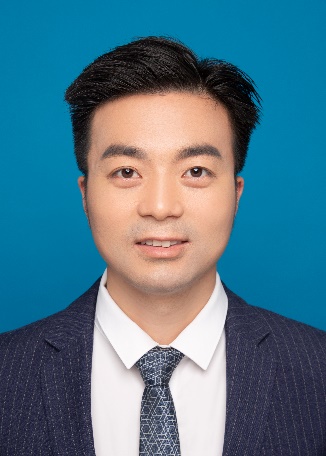 Date of birth10/28/1985DesignationAssociate ProfessorMobile phone: 86+15013048156Mobile phone: 86+15013048156Mobile phone: 86+15013048156Mobile phone: 86+15013048156E-mailluxiang@hust.edu.cnEmployerHuazhong University of Science and TechnologyEducational experience2010-2015：School of Mechanical and Automotive Engineering, South China University of Technology，Material Processing Engineering，2005-2009: School of Chemistry and Chemical Engineering, Hubei University，Applied ChemistryWork experience2020-now：School of Chemistry and Chemical Engineering, Huazhong University of Science and Technology，Associate Professor2018-2020：School of Mechanical and Automotive Engineering, South China University of Technology，Post-doctor2015-2018：Kingfa Technology Co., Ltd.，R & D EngineerResearch fieldsPhase change composites for heat storageThermal management materialsFunctional polymer compositeBiodegradable materialPublishing papers, etc.Xiaolong Li, Mengjie Sheng, Shang Gong, Hao Wu, Xiuli Chen, Xiang Lu*, Jinping Qu*. Flexible and multifunctional phase change composites featuring high-efficiency electromagnetic interference shielding and thermal management for use in electronic devices. Chemical Engineering Journal. 2022, 430, 132928.Xiaolong Li, Chuanbiao Zhu, Hu Wang, Yang Xiao, Xiang Lu*, Yi Li, Zhigang Liu, Yi Tong*, Jinping Qu*. A novel PLA/P (3HB-co-4HB)/MWCNT composite featuring enhanced mechanical properties and excellent thermal stability based on elongational rheology. Polymer Testing. 2022, 114, 107700.Xiaolong Li, Kegong Liu, Zhigang Liu, Xiang Lu*, Yi Li, Hu Wang, Ligeng Jia, Yi Tong*, Jinping Qu*. Poly (ethylene-butylacrylate-glycidyl methacrylate) reaction compatibilized poly (lactic acid)/poly (3-hydroxybutyrate-4-hydroxybutyrate) blends with enhanced mechanical property, biodegradability and thermal stability. Polymer Testing. 2022, 111, 107610.Shuang Liu, Mengjie Sheng, Hao Wu, Xuetao Shi, Xiang Lu*, Jinping Qu*. Biological porous carbon encapsulated polyethylene glycol-based phase change composites for integrated electromagnetic interference shielding and thermal management capabilities. Journal of Materials Science & Technology. 2022, 113: 147-157.Yu Fang, Xiaolong Li, Mengjie Sheng, Shang Gong, Hao Wu, Xiang Lu*, Jinping Qu*. Nickel foam encapsulated phase change composites with outstanding electromagnetic interference shielding and thermal management capability. Composites Part A: Applied Science and Manufacturing. 2022, 160: 107056.Hao Wu, Chuanbiao Zhu, Xiaolong Li, Xinpeng Hu, Heng Xie, Xiang Lu*, Jin‐Ping Qu*. Layer‐by‐Layer Assembly of Multifunctional NR/MXene/CNTs Composite Films with Exceptional Electromagnetic Interference Shielding Performances and Excellent Mechanical Properties. Macromolecular Rapid Communications. 2022, 202200387.Xinpeng Hu, Chuanbiao Zhu, Bingqing Quan, Mengjie Sheng, Hao Wu, Xiang Lu*, Jinping Qu*. Engineering robust multifunctional composites with enhanced electromagnetic interference shielding and all-weather thermal management capability via simple layer-by-layer assembly. Chemical Engineering Journal. 2022, 446: 137423.Shang Gong, Xinxin Sheng, Xiaolong Li, Mengjie Sheng, Hao Wu, Xiang Lu*, Jinping Qu. A Multifunctional Flexible Composite Film with Excellent Multi-Source Driven Thermal Management, Electromagnetic Interference Shielding, and Fire Safety Performance, Inspired by a “Brick–Mortar” Sandwich Structure. Advanced Functional Materials, 2022, 2200570.Yongfeng Zheng, Zhuojia Fu, Yingjun Wang*, Xiang Lu, Jinping Qu, Chuanzeng Zhang. Hierarchical design of material microstructures with thermal insulation properties. International Journal of Heat and Mass Transfer. 2022, 186, 122514.Mengjie Sheng, Lida Wu, Xiaolong Li, Han Yan, Xiang Lu*, Yang Xu, Yi Li, Yi Tong*, Jinping Qu*. Preparation and Characterization of Super-Toughened PLA/CPU Blends via One-step Dynamic Vulcanization. Engineered Science. 2022, 17, DOI: 10.30919/es8d591.Shuang Liu, Mengjie Sheng, Hao Wu, Xuetao Shi, Xiang Lu*, Jinping Qu*. Biological porous carbon encapsulated polyethylene glycol-based phase change composites for integrated electromagnetic interference shielding and thermal management capabilities. Journal of Materials Science & Technology. 2022, 113, 147-157.Yu Fang, Shuang Liu, Xiaolong Li, Xinpeng Hu, Hao Wu*, Xiang Lu, Jinping Qu. Biomass porous potatoes/MXene encapsulated PEG-based PCMs with improved photo-to-thermal conversion capability. Solar Energy Materials and Solar Cells. 2022, 237, 111559.Hao Wu, Aolin Hou, Xinpeng Hu, Xiang Lu*, Jin-Ping Qu*. Effect of elongational rheology on plasticization and properties of thermoplastic starch prepared by biaxial eccentric rotor extruder. Industrial Crops and Products. 2022, 176, 114323. Xinpeng Hu, Chuanbiao Zhu, Hao Wu, Xiaolong Li, Xiang Lu*, Jinping Qu*. Large-scale preparation of flexible phase change composites with synergistically enhanced thermally conductive network for efficient low-grade thermal energy recovery and utilization. Composites Part A: Applied Science and Manufacturing. 2022, 154, 106770.Hao Wu, Xinpeng Hu, Xiaolong Li, Mengjie Sheng, Xinxin Sheng, Xiang Lu*, Jinping Qu. Large-scale fabrication of flexible EPDM/MXene/PW phase change composites with excellent light-to-thermal conversion efficiency via water-assisted melt blending. Composites Part A: Applied Science and Manufacturing. 2022, 153, 106713.Xiaolong Li, Xinxin Sheng, Yongqiang Guo, Xiang Lu*, Hao Wu, Ying Chen, Li Zhang, Junwei Gu*. Multifunctional HDPE/CNTs/PW composite phase change materials with excellent thermal and electrical conductivities. Journal of Materials Science & Technology. 2021, 86, 171-179.Shang Gong, Xiaolong Li, Mengjie Sheng, Shuang Liu, Yongfeng Zheng*, Hao Wu, Xiang Lu*, Jinping Qu. High thermal conductivity and mechanical strength phase change composite with double supporting skeletons for industrial waste heat recovery. ACS Applied Materials & Interfaces. 2021, 13, 39, 47174–47184.Shuang Liu, Hao Wu, Yu Du, Xiang Lu*, Jinping Qu*. Shape-stable composite phase change materials encapsulated by bio-based balsa wood for thermal energy storage. Solar Energy Materials and Solar Cells. 2021, 230, 111187.Xinpeng Hu, Hao Wu, Xiang Lu*, Shuang Liu, Jinping Qu*. Improving thermal conductivity of ethylene propylene diene monomer/paraffin/expanded graphite shape-stabilized phase change materials with great thermal management potential via green steam explosion. Advanced Composites and Hybrid Materials. 2021, 4, 478–491.Yongfeng Zheng, Yingjun Wang, Zhen Luo, Xiang Lu*, Jinping Qu*. Concurrent design for structures and material microstructures under hybrid uncertainties. Materials & Design. 2021, 205, 109728.Shang Gong, Yang Ding, Xiaolong Li, Shuang Liu, Hao Wu, Xiang Lu*, Jinping Qu. Novel flexible polyurethane/MXene composites with sensitive solar thermal energy storage behavior. Composites Part A: Applied Science and Manufacturing. 2021, 149, 106505.Yu Du, Haowei Huang, Xinpeng Hu, Shuang Liu, Xinxin Sheng*, Xiaolong Li, Xiang Lu*, Jinping Qu. Melamine foam/polyethylene glycol composite phase change material synergistically modified by polydopamine/MXene with enhanced solar-to-thermal conversion. Renewable Energy. 2021, 171, 1-10.Xinpeng Hu, Hao Wu, Shuang Liu, Shang Gong, Yu Du, Xiaolong Li, Xiang Lu*, Jinping Qu*. Fabrication of organic shape-stabilized phase change material and its energy storage applications. Engineered Science. 2022, 17, 1-27.Yue Luo, Su‐Ya Xiong, Feng Zhang, Xiao‐Xiang He, Xiang Lu*, Rui‐Tao Peng*. Preparation of conductive polylactic acid/high density polyethylene/carbon black composites with low percolation threshold by locating the carbon black at the Interface of co-continuous blends. 2021, 138, 50291.Yongfeng Zheng, Yingjun Wang, Xiang Lu*, Jing Zheng, Jinping Qu*. Topology optimisation for isotropic mechanical metamaterials considering material uncertainties. Mechanics of Materials. 2021, 155, 103742.Jintao Huang, Wei Zou, Yue Luo, Qi-bao Wu, Xiang Lu*, Jinping Qu*. Phase Morphology, Rheological Behavior, and Mechanical Properties of Poly (lactic acid)/Poly (butylene succinate)/Hexamethylene Diisocyanate Reactive Blends. ES Energy & Environment. 2021, 12, 86-94.Jintao Huang, Bangyao Wu, Sha Lyu, Tao Li, He Han, Dandan Li, Jaw-Kai Wang, Jiangtao Zhang, Xiang Lu*, Dazhi Sun*. Improving the thermal energy storage capability of diatom-based biomass/polyethylene glycol composites phase change materials by artificial culture methods. Solar Energy Materials and Solar Cells. 2021, 219, 110797.Weitai Yu, Yue Zhao, Jiangrong Shen, Pengcheng Lin*, Xiang Lu*, Ying Chen. Multifactor-Regulated Fast Synthesis of α-Zirconium Phosphate Nanocrystals Towards Highly Efficient Adsorption of Pesticides. Journal of Materials Science. 2021, 56, 313–325.Xinxin Sheng, Dexuan Dong, Xiang Lu*, Li Zhang, Ying Chen. MXene-wrapped bio-based pomelo peel foam/polyethylene glycol composite phase change material with enhanced light-to-thermal conversion efficiency, thermal energy storage capability and thermal conductivity. Composites Part A: Applied Science and Manufacturing. 2020, 138, 106067.Xiang Lu, Yongfeng Zheng, Jinglei Yang*, Jinping Qu*. Multifunctional paraffin wax/carbon nanotube sponge composites with simultaneous high-efficient thermal management and electromagnetic interference shielding efficiencies for electronic devices. Composites Part B: Engineering. 2020, 199, 108308.Sen Qin, Xiang Lu*, Shao-yin Lv, Wen-hua Xu, Huan-huan Zhang, Ling-cao Tan, Jin-ping Qu*. Simultaneously toughening and reinforcing high-density polyethylene via an industrial volume-pulsatile injection molding machine and Poly (ethylene terephthalate). Composites Part B: Engineering. 2020, 198, 108243.Pengcheng Lin, Hongbin Chen, Ang Li, Haoquan Zhuang, Zeting Chen, Yongji Xie, Hanguo Zhou, Songping Mo, Ying Chen, Xiang Lu*, Zhengdong Cheng. Bioinspired Multiple Stimuli-Responsive Optical Microcapsules Enabled by Microfluidics. ACS Applied Materials & Interfaces. 2020, 12, 41, 46788-46796.Wei Zou, Jintao Huang*, Wei Zeng, Xiang Lu*. Effect of ethylene–butylacrylate–glycidyl methacrylate on compatibility properties of poly (butylene terephthalate)/thermoplastic polyurethane blends. ES Energy & Environment. 2020, 9, 67-73.Ben-hao Kang, Xiao-yun Yang*, Xiang Lu*. Effect of hollow glass microsphere on the flame retardancy and combustion behavior of intumescent flame retardant polypropylene composites. Polymer Bulletin. 2020, 77, 4307-4324.Hai-Chen Zhang, Ben-hao Kang, Le-Shan Chen, Xiang Lu*. Enhancing toughness of poly (lactic acid)/Thermoplastic polyurethane blends via increasing interface compatibility by polyurethane elastomer prepolymer and its toughening mechanism. Polymer Testing. 2020, 87, 106521.Hai-Chen Zhang, Jintao Huang, Peng-Fei Zhao, Xiang Lu*. Bio-based ethylene-co-vinyl acetate/poly (lactic acid) thermoplastic vulcanizates with enhanced mechanical strength and shape memory behavior. Polymer Testing. 2020, 87, 106537.Haowei Huang, Dexuan Dong, Weijie Li, Xinya Zhang, Li Zhang, Ying Chen, Xinxin Sheng*, Xiang Lu*. Synergistic effect of MXene on the flame retardancy and thermal degradation of intumescent flame retardant biodegradable poly (lactic acid) composites. Chinese Journal of Chemical Engineering. 2020, 28, 1981-1993.Xiang Lu*, Hongwei Yu, Lihua Zhang, Yongfeng Zheng, Linqiong Xu, Yongqing Zhao*. Flexible Ethylene Propylene Diene Monomer/Paraffin Wax Vulcanizate with Simultaneously Increased Mechanical Strength, Thermal-Energy Storage, and Shape-Memory Behavior. Energy & Fuels. 2020, 34, 9020-9029.Yuhui Xie, Weijie Li, Haowei Huang, Dexuan Dong, Xinya Zhang, Li Zhang, Ying Chen, Xinxin Sheng*, Xiang Lu*. Bio-based Radish@ PDA/PEG sandwich composite with high efficiency solar thermal energy storage. ACS Sustainable Chemistry & Engineering. 2020, 8, 8448-8457.Xiang Lu*, Bing Liang, Xinxin Sheng, Teng Yuan, Jinping Qu*. Enhanced thermal conductivity of polyurethane/wood powder composite phase change materials via incorporating low loading of graphene oxide nanosheets for solar thermal energy storage. Solar Energy Materials and Solar Cells. 2020, 208, 110391.Xiaoxiao Guan, Bo Cao, Jianan Cai, Zhenxing Ye, Xiang Lu*, Haohao Huang, Shumei Liu, Jianqing Zhao*. Design and Synthesis of Polysiloxane Based Side Chain Liquid Crystal Polymer for Improving the Processability and Toughness of Magnesium Hydrate/Linear Low-Density Polyethylene Composites. Polymers. 2020, 12, 911.Xiang Lu*, Huanyu Liu, Vignesh Murugadoss, Ilwoo Seok, Jintao Huang, Jong E Ryu, Zhanhu Guo*. Polyethylene Glycol/Carbon Black Shape-Stable Phase Change Composites for Peak Load Regulating of Electric Power System and Corresponding Thermal Energy Storage. Engineered Science. 2020, 9, 25-34.Xinxin Sheng*, Sihao Li, Yanfeng Zhao, Dongsheng Zhai, Li Zhang, Xiang Lu*. Synergistic effects of two-dimensional MXene and ammonium polyphosphate on enhancing the fire safety of polyvinyl alcohol composite aerogels. Polymers. 2019, 11, 1964.Hai-Chen Zhang, Ben-hao Kang, Xinxin Sheng*, Xiang Lu*. Novel Bio-Based Pomelo Peel Flour/Polyethylene Glycol Composite Phase Change Material for Thermal Energy Storage. Polymers. 2019, 11, 2043.Xiang Lu, Haowei Huang, Xinya Zhang, Pengcheng Lin, Jintao Huang, Xinxin Sheng*, Li Zhang, Jin-ping Qu*. Novel light-driven and electro-driven polyethylene glycol/two-dimensional MXene form-stable phase change material with enhanced thermal conductivity and electrical conductivity for thermal energy storage. Composites Part B: Engineering. 2019, 177, 107372.Xiang Lu, Benhao Kang, Shengyu Shi. Selective Localization of Carbon Black in Bio-Based Poly (Lactic Acid)/Recycled High-Density Polyethylene Co-Continuous Blends to Design Electrical Conductive Composites with a Low Percolation Threshold. Polymers. 2019, 11, 1583.Bin Liang, Xiang Lu*, Renpu Li, Weiping Tu, Zhuohong Yang*, Teng Yuan*. Solvent-free preparation of bio-based polyethylene glycol/wood flour composites as novel shape-stabilized phase change materials for solar thermal energy storage. Solar Energy Materials and Solar Cells. 2019, 200, 110037.Xiang Lu, Jintao Huang, Wai-Yeung Wong*, Jin-ping Qu*. A novel bio-based polyurethane/wood powder composite as shape-stable phase change material with high relative enthalpy efficiency for solar thermal energy storage. Solar Energy Materials and Solar Cells. 2019, 200, 109987.Xinxin Sheng, Yanfeng Zhao, Li Zhang, Xiang Lu*. Properties of two-dimensional Ti3C2 MXene/thermoplastic polyurethane nanocomposites with effective reinforcement via melt blending. Composites Science and Technology. 2019, 181, 107710.Ben-hao Kang, Xiang Lu*, Jin-ping Qu*, Teng Yuan. Synergistic effect of hollow glass beads and intumescent flame retardant on improving the fire safety of biodegradable poly (lactic acid). Polymer Degradation and Stability. 2019, 164, 167-176.Xiang Lu, Jintao Huang, Benhao Kang, Teng Yuan*, Jin-ping Qu*. Bio-based poly (lactic acid)/high-density polyethylene blends as shape-stabilized phase change material for thermal energy storage applications. Solar Energy Materials and Solar Cells. 2019, 192, 170-178.Xiang Lu, Cong Fang, Xinxin Sheng*, Li Zhang, Jinping Qu*. One-step and solvent-free synthesis of polyethylene glycol-based polyurethane as solid–solid phase change materials for solar thermal energy storage. Industrial & Engineering Chemistry Research. 2019, 58, 3024-3032.Ning Zhang, Xiang Lu*. Mechanical, thermal and combustion properties of intumescent flame retardant biodegradable poly (lactic acid) composites. Plastics, Rubber and Composites. 2018, 47, 458-467.Dazhong Wang, Xiang Lu*, Jinping Qu*. Role of In situ thermal-reduced graphene oxide on the morphology and properties of biodegradable poly(Lactic acid)/poly(butylene succinate) blends. Polymer Composites. 2018, 39, 3057-3065.Xiang Lu, Jianqing Zhao*, Xiaoyun Yang, Peng Xiao*. Morphology and properties of biodegradable poly (lactic acid)/poly (butylene adipate-co-terephthalate) blends with different viscosity ratio. Polymer Testing. 2017, 60, 58-67.Educational experience2010-2015：School of Mechanical and Automotive Engineering, South China University of Technology，Material Processing Engineering，2005-2009: School of Chemistry and Chemical Engineering, Hubei University，Applied ChemistryWork experience2020-now：School of Chemistry and Chemical Engineering, Huazhong University of Science and Technology，Associate Professor2018-2020：School of Mechanical and Automotive Engineering, South China University of Technology，Post-doctor2015-2018：Kingfa Technology Co., Ltd.，R & D EngineerResearch fieldsPhase change composites for heat storageThermal management materialsFunctional polymer compositeBiodegradable materialPublishing papers, etc.Xiaolong Li, Mengjie Sheng, Shang Gong, Hao Wu, Xiuli Chen, Xiang Lu*, Jinping Qu*. Flexible and multifunctional phase change composites featuring high-efficiency electromagnetic interference shielding and thermal management for use in electronic devices. Chemical Engineering Journal. 2022, 430, 132928.Xiaolong Li, Chuanbiao Zhu, Hu Wang, Yang Xiao, Xiang Lu*, Yi Li, Zhigang Liu, Yi Tong*, Jinping Qu*. A novel PLA/P (3HB-co-4HB)/MWCNT composite featuring enhanced mechanical properties and excellent thermal stability based on elongational rheology. Polymer Testing. 2022, 114, 107700.Xiaolong Li, Kegong Liu, Zhigang Liu, Xiang Lu*, Yi Li, Hu Wang, Ligeng Jia, Yi Tong*, Jinping Qu*. Poly (ethylene-butylacrylate-glycidyl methacrylate) reaction compatibilized poly (lactic acid)/poly (3-hydroxybutyrate-4-hydroxybutyrate) blends with enhanced mechanical property, biodegradability and thermal stability. Polymer Testing. 2022, 111, 107610.Shuang Liu, Mengjie Sheng, Hao Wu, Xuetao Shi, Xiang Lu*, Jinping Qu*. Biological porous carbon encapsulated polyethylene glycol-based phase change composites for integrated electromagnetic interference shielding and thermal management capabilities. Journal of Materials Science & Technology. 2022, 113: 147-157.Yu Fang, Xiaolong Li, Mengjie Sheng, Shang Gong, Hao Wu, Xiang Lu*, Jinping Qu*. Nickel foam encapsulated phase change composites with outstanding electromagnetic interference shielding and thermal management capability. Composites Part A: Applied Science and Manufacturing. 2022, 160: 107056.Hao Wu, Chuanbiao Zhu, Xiaolong Li, Xinpeng Hu, Heng Xie, Xiang Lu*, Jin‐Ping Qu*. Layer‐by‐Layer Assembly of Multifunctional NR/MXene/CNTs Composite Films with Exceptional Electromagnetic Interference Shielding Performances and Excellent Mechanical Properties. Macromolecular Rapid Communications. 2022, 202200387.Xinpeng Hu, Chuanbiao Zhu, Bingqing Quan, Mengjie Sheng, Hao Wu, Xiang Lu*, Jinping Qu*. Engineering robust multifunctional composites with enhanced electromagnetic interference shielding and all-weather thermal management capability via simple layer-by-layer assembly. Chemical Engineering Journal. 2022, 446: 137423.Shang Gong, Xinxin Sheng, Xiaolong Li, Mengjie Sheng, Hao Wu, Xiang Lu*, Jinping Qu. A Multifunctional Flexible Composite Film with Excellent Multi-Source Driven Thermal Management, Electromagnetic Interference Shielding, and Fire Safety Performance, Inspired by a “Brick–Mortar” Sandwich Structure. Advanced Functional Materials, 2022, 2200570.Yongfeng Zheng, Zhuojia Fu, Yingjun Wang*, Xiang Lu, Jinping Qu, Chuanzeng Zhang. Hierarchical design of material microstructures with thermal insulation properties. International Journal of Heat and Mass Transfer. 2022, 186, 122514.Mengjie Sheng, Lida Wu, Xiaolong Li, Han Yan, Xiang Lu*, Yang Xu, Yi Li, Yi Tong*, Jinping Qu*. Preparation and Characterization of Super-Toughened PLA/CPU Blends via One-step Dynamic Vulcanization. Engineered Science. 2022, 17, DOI: 10.30919/es8d591.Shuang Liu, Mengjie Sheng, Hao Wu, Xuetao Shi, Xiang Lu*, Jinping Qu*. Biological porous carbon encapsulated polyethylene glycol-based phase change composites for integrated electromagnetic interference shielding and thermal management capabilities. Journal of Materials Science & Technology. 2022, 113, 147-157.Yu Fang, Shuang Liu, Xiaolong Li, Xinpeng Hu, Hao Wu*, Xiang Lu, Jinping Qu. Biomass porous potatoes/MXene encapsulated PEG-based PCMs with improved photo-to-thermal conversion capability. Solar Energy Materials and Solar Cells. 2022, 237, 111559.Hao Wu, Aolin Hou, Xinpeng Hu, Xiang Lu*, Jin-Ping Qu*. Effect of elongational rheology on plasticization and properties of thermoplastic starch prepared by biaxial eccentric rotor extruder. Industrial Crops and Products. 2022, 176, 114323. Xinpeng Hu, Chuanbiao Zhu, Hao Wu, Xiaolong Li, Xiang Lu*, Jinping Qu*. Large-scale preparation of flexible phase change composites with synergistically enhanced thermally conductive network for efficient low-grade thermal energy recovery and utilization. Composites Part A: Applied Science and Manufacturing. 2022, 154, 106770.Hao Wu, Xinpeng Hu, Xiaolong Li, Mengjie Sheng, Xinxin Sheng, Xiang Lu*, Jinping Qu. Large-scale fabrication of flexible EPDM/MXene/PW phase change composites with excellent light-to-thermal conversion efficiency via water-assisted melt blending. Composites Part A: Applied Science and Manufacturing. 2022, 153, 106713.Xiaolong Li, Xinxin Sheng, Yongqiang Guo, Xiang Lu*, Hao Wu, Ying Chen, Li Zhang, Junwei Gu*. Multifunctional HDPE/CNTs/PW composite phase change materials with excellent thermal and electrical conductivities. Journal of Materials Science & Technology. 2021, 86, 171-179.Shang Gong, Xiaolong Li, Mengjie Sheng, Shuang Liu, Yongfeng Zheng*, Hao Wu, Xiang Lu*, Jinping Qu. High thermal conductivity and mechanical strength phase change composite with double supporting skeletons for industrial waste heat recovery. ACS Applied Materials & Interfaces. 2021, 13, 39, 47174–47184.Shuang Liu, Hao Wu, Yu Du, Xiang Lu*, Jinping Qu*. Shape-stable composite phase change materials encapsulated by bio-based balsa wood for thermal energy storage. Solar Energy Materials and Solar Cells. 2021, 230, 111187.Xinpeng Hu, Hao Wu, Xiang Lu*, Shuang Liu, Jinping Qu*. Improving thermal conductivity of ethylene propylene diene monomer/paraffin/expanded graphite shape-stabilized phase change materials with great thermal management potential via green steam explosion. Advanced Composites and Hybrid Materials. 2021, 4, 478–491.Yongfeng Zheng, Yingjun Wang, Zhen Luo, Xiang Lu*, Jinping Qu*. Concurrent design for structures and material microstructures under hybrid uncertainties. Materials & Design. 2021, 205, 109728.Shang Gong, Yang Ding, Xiaolong Li, Shuang Liu, Hao Wu, Xiang Lu*, Jinping Qu. Novel flexible polyurethane/MXene composites with sensitive solar thermal energy storage behavior. Composites Part A: Applied Science and Manufacturing. 2021, 149, 106505.Yu Du, Haowei Huang, Xinpeng Hu, Shuang Liu, Xinxin Sheng*, Xiaolong Li, Xiang Lu*, Jinping Qu. Melamine foam/polyethylene glycol composite phase change material synergistically modified by polydopamine/MXene with enhanced solar-to-thermal conversion. Renewable Energy. 2021, 171, 1-10.Xinpeng Hu, Hao Wu, Shuang Liu, Shang Gong, Yu Du, Xiaolong Li, Xiang Lu*, Jinping Qu*. Fabrication of organic shape-stabilized phase change material and its energy storage applications. Engineered Science. 2022, 17, 1-27.Yue Luo, Su‐Ya Xiong, Feng Zhang, Xiao‐Xiang He, Xiang Lu*, Rui‐Tao Peng*. Preparation of conductive polylactic acid/high density polyethylene/carbon black composites with low percolation threshold by locating the carbon black at the Interface of co-continuous blends. 2021, 138, 50291.Yongfeng Zheng, Yingjun Wang, Xiang Lu*, Jing Zheng, Jinping Qu*. Topology optimisation for isotropic mechanical metamaterials considering material uncertainties. Mechanics of Materials. 2021, 155, 103742.Jintao Huang, Wei Zou, Yue Luo, Qi-bao Wu, Xiang Lu*, Jinping Qu*. Phase Morphology, Rheological Behavior, and Mechanical Properties of Poly (lactic acid)/Poly (butylene succinate)/Hexamethylene Diisocyanate Reactive Blends. ES Energy & Environment. 2021, 12, 86-94.Jintao Huang, Bangyao Wu, Sha Lyu, Tao Li, He Han, Dandan Li, Jaw-Kai Wang, Jiangtao Zhang, Xiang Lu*, Dazhi Sun*. Improving the thermal energy storage capability of diatom-based biomass/polyethylene glycol composites phase change materials by artificial culture methods. Solar Energy Materials and Solar Cells. 2021, 219, 110797.Weitai Yu, Yue Zhao, Jiangrong Shen, Pengcheng Lin*, Xiang Lu*, Ying Chen. Multifactor-Regulated Fast Synthesis of α-Zirconium Phosphate Nanocrystals Towards Highly Efficient Adsorption of Pesticides. Journal of Materials Science. 2021, 56, 313–325.Xinxin Sheng, Dexuan Dong, Xiang Lu*, Li Zhang, Ying Chen. MXene-wrapped bio-based pomelo peel foam/polyethylene glycol composite phase change material with enhanced light-to-thermal conversion efficiency, thermal energy storage capability and thermal conductivity. Composites Part A: Applied Science and Manufacturing. 2020, 138, 106067.Xiang Lu, Yongfeng Zheng, Jinglei Yang*, Jinping Qu*. Multifunctional paraffin wax/carbon nanotube sponge composites with simultaneous high-efficient thermal management and electromagnetic interference shielding efficiencies for electronic devices. Composites Part B: Engineering. 2020, 199, 108308.Sen Qin, Xiang Lu*, Shao-yin Lv, Wen-hua Xu, Huan-huan Zhang, Ling-cao Tan, Jin-ping Qu*. Simultaneously toughening and reinforcing high-density polyethylene via an industrial volume-pulsatile injection molding machine and Poly (ethylene terephthalate). Composites Part B: Engineering. 2020, 198, 108243.Pengcheng Lin, Hongbin Chen, Ang Li, Haoquan Zhuang, Zeting Chen, Yongji Xie, Hanguo Zhou, Songping Mo, Ying Chen, Xiang Lu*, Zhengdong Cheng. Bioinspired Multiple Stimuli-Responsive Optical Microcapsules Enabled by Microfluidics. ACS Applied Materials & Interfaces. 2020, 12, 41, 46788-46796.Wei Zou, Jintao Huang*, Wei Zeng, Xiang Lu*. Effect of ethylene–butylacrylate–glycidyl methacrylate on compatibility properties of poly (butylene terephthalate)/thermoplastic polyurethane blends. ES Energy & Environment. 2020, 9, 67-73.Ben-hao Kang, Xiao-yun Yang*, Xiang Lu*. Effect of hollow glass microsphere on the flame retardancy and combustion behavior of intumescent flame retardant polypropylene composites. Polymer Bulletin. 2020, 77, 4307-4324.Hai-Chen Zhang, Ben-hao Kang, Le-Shan Chen, Xiang Lu*. Enhancing toughness of poly (lactic acid)/Thermoplastic polyurethane blends via increasing interface compatibility by polyurethane elastomer prepolymer and its toughening mechanism. Polymer Testing. 2020, 87, 106521.Hai-Chen Zhang, Jintao Huang, Peng-Fei Zhao, Xiang Lu*. Bio-based ethylene-co-vinyl acetate/poly (lactic acid) thermoplastic vulcanizates with enhanced mechanical strength and shape memory behavior. Polymer Testing. 2020, 87, 106537.Haowei Huang, Dexuan Dong, Weijie Li, Xinya Zhang, Li Zhang, Ying Chen, Xinxin Sheng*, Xiang Lu*. Synergistic effect of MXene on the flame retardancy and thermal degradation of intumescent flame retardant biodegradable poly (lactic acid) composites. Chinese Journal of Chemical Engineering. 2020, 28, 1981-1993.Xiang Lu*, Hongwei Yu, Lihua Zhang, Yongfeng Zheng, Linqiong Xu, Yongqing Zhao*. Flexible Ethylene Propylene Diene Monomer/Paraffin Wax Vulcanizate with Simultaneously Increased Mechanical Strength, Thermal-Energy Storage, and Shape-Memory Behavior. Energy & Fuels. 2020, 34, 9020-9029.Yuhui Xie, Weijie Li, Haowei Huang, Dexuan Dong, Xinya Zhang, Li Zhang, Ying Chen, Xinxin Sheng*, Xiang Lu*. Bio-based Radish@ PDA/PEG sandwich composite with high efficiency solar thermal energy storage. ACS Sustainable Chemistry & Engineering. 2020, 8, 8448-8457.Xiang Lu*, Bing Liang, Xinxin Sheng, Teng Yuan, Jinping Qu*. Enhanced thermal conductivity of polyurethane/wood powder composite phase change materials via incorporating low loading of graphene oxide nanosheets for solar thermal energy storage. Solar Energy Materials and Solar Cells. 2020, 208, 110391.Xiaoxiao Guan, Bo Cao, Jianan Cai, Zhenxing Ye, Xiang Lu*, Haohao Huang, Shumei Liu, Jianqing Zhao*. Design and Synthesis of Polysiloxane Based Side Chain Liquid Crystal Polymer for Improving the Processability and Toughness of Magnesium Hydrate/Linear Low-Density Polyethylene Composites. Polymers. 2020, 12, 911.Xiang Lu*, Huanyu Liu, Vignesh Murugadoss, Ilwoo Seok, Jintao Huang, Jong E Ryu, Zhanhu Guo*. Polyethylene Glycol/Carbon Black Shape-Stable Phase Change Composites for Peak Load Regulating of Electric Power System and Corresponding Thermal Energy Storage. Engineered Science. 2020, 9, 25-34.Xinxin Sheng*, Sihao Li, Yanfeng Zhao, Dongsheng Zhai, Li Zhang, Xiang Lu*. Synergistic effects of two-dimensional MXene and ammonium polyphosphate on enhancing the fire safety of polyvinyl alcohol composite aerogels. Polymers. 2019, 11, 1964.Hai-Chen Zhang, Ben-hao Kang, Xinxin Sheng*, Xiang Lu*. Novel Bio-Based Pomelo Peel Flour/Polyethylene Glycol Composite Phase Change Material for Thermal Energy Storage. Polymers. 2019, 11, 2043.Xiang Lu, Haowei Huang, Xinya Zhang, Pengcheng Lin, Jintao Huang, Xinxin Sheng*, Li Zhang, Jin-ping Qu*. Novel light-driven and electro-driven polyethylene glycol/two-dimensional MXene form-stable phase change material with enhanced thermal conductivity and electrical conductivity for thermal energy storage. Composites Part B: Engineering. 2019, 177, 107372.Xiang Lu, Benhao Kang, Shengyu Shi. Selective Localization of Carbon Black in Bio-Based Poly (Lactic Acid)/Recycled High-Density Polyethylene Co-Continuous Blends to Design Electrical Conductive Composites with a Low Percolation Threshold. Polymers. 2019, 11, 1583.Bin Liang, Xiang Lu*, Renpu Li, Weiping Tu, Zhuohong Yang*, Teng Yuan*. Solvent-free preparation of bio-based polyethylene glycol/wood flour composites as novel shape-stabilized phase change materials for solar thermal energy storage. Solar Energy Materials and Solar Cells. 2019, 200, 110037.Xiang Lu, Jintao Huang, Wai-Yeung Wong*, Jin-ping Qu*. A novel bio-based polyurethane/wood powder composite as shape-stable phase change material with high relative enthalpy efficiency for solar thermal energy storage. Solar Energy Materials and Solar Cells. 2019, 200, 109987.Xinxin Sheng, Yanfeng Zhao, Li Zhang, Xiang Lu*. Properties of two-dimensional Ti3C2 MXene/thermoplastic polyurethane nanocomposites with effective reinforcement via melt blending. Composites Science and Technology. 2019, 181, 107710.Ben-hao Kang, Xiang Lu*, Jin-ping Qu*, Teng Yuan. Synergistic effect of hollow glass beads and intumescent flame retardant on improving the fire safety of biodegradable poly (lactic acid). Polymer Degradation and Stability. 2019, 164, 167-176.Xiang Lu, Jintao Huang, Benhao Kang, Teng Yuan*, Jin-ping Qu*. Bio-based poly (lactic acid)/high-density polyethylene blends as shape-stabilized phase change material for thermal energy storage applications. Solar Energy Materials and Solar Cells. 2019, 192, 170-178.Xiang Lu, Cong Fang, Xinxin Sheng*, Li Zhang, Jinping Qu*. One-step and solvent-free synthesis of polyethylene glycol-based polyurethane as solid–solid phase change materials for solar thermal energy storage. Industrial & Engineering Chemistry Research. 2019, 58, 3024-3032.Ning Zhang, Xiang Lu*. Mechanical, thermal and combustion properties of intumescent flame retardant biodegradable poly (lactic acid) composites. Plastics, Rubber and Composites. 2018, 47, 458-467.Dazhong Wang, Xiang Lu*, Jinping Qu*. Role of In situ thermal-reduced graphene oxide on the morphology and properties of biodegradable poly(Lactic acid)/poly(butylene succinate) blends. Polymer Composites. 2018, 39, 3057-3065.Xiang Lu, Jianqing Zhao*, Xiaoyun Yang, Peng Xiao*. Morphology and properties of biodegradable poly (lactic acid)/poly (butylene adipate-co-terephthalate) blends with different viscosity ratio. Polymer Testing. 2017, 60, 58-67.Educational experience2010-2015：School of Mechanical and Automotive Engineering, South China University of Technology，Material Processing Engineering，2005-2009: School of Chemistry and Chemical Engineering, Hubei University，Applied ChemistryWork experience2020-now：School of Chemistry and Chemical Engineering, Huazhong University of Science and Technology，Associate Professor2018-2020：School of Mechanical and Automotive Engineering, South China University of Technology，Post-doctor2015-2018：Kingfa Technology Co., Ltd.，R & D EngineerResearch fieldsPhase change composites for heat storageThermal management materialsFunctional polymer compositeBiodegradable materialPublishing papers, etc.Xiaolong Li, Mengjie Sheng, Shang Gong, Hao Wu, Xiuli Chen, Xiang Lu*, Jinping Qu*. Flexible and multifunctional phase change composites featuring high-efficiency electromagnetic interference shielding and thermal management for use in electronic devices. Chemical Engineering Journal. 2022, 430, 132928.Xiaolong Li, Chuanbiao Zhu, Hu Wang, Yang Xiao, Xiang Lu*, Yi Li, Zhigang Liu, Yi Tong*, Jinping Qu*. A novel PLA/P (3HB-co-4HB)/MWCNT composite featuring enhanced mechanical properties and excellent thermal stability based on elongational rheology. Polymer Testing. 2022, 114, 107700.Xiaolong Li, Kegong Liu, Zhigang Liu, Xiang Lu*, Yi Li, Hu Wang, Ligeng Jia, Yi Tong*, Jinping Qu*. Poly (ethylene-butylacrylate-glycidyl methacrylate) reaction compatibilized poly (lactic acid)/poly (3-hydroxybutyrate-4-hydroxybutyrate) blends with enhanced mechanical property, biodegradability and thermal stability. Polymer Testing. 2022, 111, 107610.Shuang Liu, Mengjie Sheng, Hao Wu, Xuetao Shi, Xiang Lu*, Jinping Qu*. Biological porous carbon encapsulated polyethylene glycol-based phase change composites for integrated electromagnetic interference shielding and thermal management capabilities. Journal of Materials Science & Technology. 2022, 113: 147-157.Yu Fang, Xiaolong Li, Mengjie Sheng, Shang Gong, Hao Wu, Xiang Lu*, Jinping Qu*. Nickel foam encapsulated phase change composites with outstanding electromagnetic interference shielding and thermal management capability. Composites Part A: Applied Science and Manufacturing. 2022, 160: 107056.Hao Wu, Chuanbiao Zhu, Xiaolong Li, Xinpeng Hu, Heng Xie, Xiang Lu*, Jin‐Ping Qu*. Layer‐by‐Layer Assembly of Multifunctional NR/MXene/CNTs Composite Films with Exceptional Electromagnetic Interference Shielding Performances and Excellent Mechanical Properties. Macromolecular Rapid Communications. 2022, 202200387.Xinpeng Hu, Chuanbiao Zhu, Bingqing Quan, Mengjie Sheng, Hao Wu, Xiang Lu*, Jinping Qu*. Engineering robust multifunctional composites with enhanced electromagnetic interference shielding and all-weather thermal management capability via simple layer-by-layer assembly. Chemical Engineering Journal. 2022, 446: 137423.Shang Gong, Xinxin Sheng, Xiaolong Li, Mengjie Sheng, Hao Wu, Xiang Lu*, Jinping Qu. A Multifunctional Flexible Composite Film with Excellent Multi-Source Driven Thermal Management, Electromagnetic Interference Shielding, and Fire Safety Performance, Inspired by a “Brick–Mortar” Sandwich Structure. Advanced Functional Materials, 2022, 2200570.Yongfeng Zheng, Zhuojia Fu, Yingjun Wang*, Xiang Lu, Jinping Qu, Chuanzeng Zhang. Hierarchical design of material microstructures with thermal insulation properties. International Journal of Heat and Mass Transfer. 2022, 186, 122514.Mengjie Sheng, Lida Wu, Xiaolong Li, Han Yan, Xiang Lu*, Yang Xu, Yi Li, Yi Tong*, Jinping Qu*. Preparation and Characterization of Super-Toughened PLA/CPU Blends via One-step Dynamic Vulcanization. Engineered Science. 2022, 17, DOI: 10.30919/es8d591.Shuang Liu, Mengjie Sheng, Hao Wu, Xuetao Shi, Xiang Lu*, Jinping Qu*. Biological porous carbon encapsulated polyethylene glycol-based phase change composites for integrated electromagnetic interference shielding and thermal management capabilities. Journal of Materials Science & Technology. 2022, 113, 147-157.Yu Fang, Shuang Liu, Xiaolong Li, Xinpeng Hu, Hao Wu*, Xiang Lu, Jinping Qu. Biomass porous potatoes/MXene encapsulated PEG-based PCMs with improved photo-to-thermal conversion capability. Solar Energy Materials and Solar Cells. 2022, 237, 111559.Hao Wu, Aolin Hou, Xinpeng Hu, Xiang Lu*, Jin-Ping Qu*. Effect of elongational rheology on plasticization and properties of thermoplastic starch prepared by biaxial eccentric rotor extruder. Industrial Crops and Products. 2022, 176, 114323. Xinpeng Hu, Chuanbiao Zhu, Hao Wu, Xiaolong Li, Xiang Lu*, Jinping Qu*. Large-scale preparation of flexible phase change composites with synergistically enhanced thermally conductive network for efficient low-grade thermal energy recovery and utilization. Composites Part A: Applied Science and Manufacturing. 2022, 154, 106770.Hao Wu, Xinpeng Hu, Xiaolong Li, Mengjie Sheng, Xinxin Sheng, Xiang Lu*, Jinping Qu. Large-scale fabrication of flexible EPDM/MXene/PW phase change composites with excellent light-to-thermal conversion efficiency via water-assisted melt blending. Composites Part A: Applied Science and Manufacturing. 2022, 153, 106713.Xiaolong Li, Xinxin Sheng, Yongqiang Guo, Xiang Lu*, Hao Wu, Ying Chen, Li Zhang, Junwei Gu*. Multifunctional HDPE/CNTs/PW composite phase change materials with excellent thermal and electrical conductivities. Journal of Materials Science & Technology. 2021, 86, 171-179.Shang Gong, Xiaolong Li, Mengjie Sheng, Shuang Liu, Yongfeng Zheng*, Hao Wu, Xiang Lu*, Jinping Qu. High thermal conductivity and mechanical strength phase change composite with double supporting skeletons for industrial waste heat recovery. ACS Applied Materials & Interfaces. 2021, 13, 39, 47174–47184.Shuang Liu, Hao Wu, Yu Du, Xiang Lu*, Jinping Qu*. Shape-stable composite phase change materials encapsulated by bio-based balsa wood for thermal energy storage. Solar Energy Materials and Solar Cells. 2021, 230, 111187.Xinpeng Hu, Hao Wu, Xiang Lu*, Shuang Liu, Jinping Qu*. Improving thermal conductivity of ethylene propylene diene monomer/paraffin/expanded graphite shape-stabilized phase change materials with great thermal management potential via green steam explosion. Advanced Composites and Hybrid Materials. 2021, 4, 478–491.Yongfeng Zheng, Yingjun Wang, Zhen Luo, Xiang Lu*, Jinping Qu*. Concurrent design for structures and material microstructures under hybrid uncertainties. Materials & Design. 2021, 205, 109728.Shang Gong, Yang Ding, Xiaolong Li, Shuang Liu, Hao Wu, Xiang Lu*, Jinping Qu. Novel flexible polyurethane/MXene composites with sensitive solar thermal energy storage behavior. Composites Part A: Applied Science and Manufacturing. 2021, 149, 106505.Yu Du, Haowei Huang, Xinpeng Hu, Shuang Liu, Xinxin Sheng*, Xiaolong Li, Xiang Lu*, Jinping Qu. Melamine foam/polyethylene glycol composite phase change material synergistically modified by polydopamine/MXene with enhanced solar-to-thermal conversion. Renewable Energy. 2021, 171, 1-10.Xinpeng Hu, Hao Wu, Shuang Liu, Shang Gong, Yu Du, Xiaolong Li, Xiang Lu*, Jinping Qu*. Fabrication of organic shape-stabilized phase change material and its energy storage applications. Engineered Science. 2022, 17, 1-27.Yue Luo, Su‐Ya Xiong, Feng Zhang, Xiao‐Xiang He, Xiang Lu*, Rui‐Tao Peng*. Preparation of conductive polylactic acid/high density polyethylene/carbon black composites with low percolation threshold by locating the carbon black at the Interface of co-continuous blends. 2021, 138, 50291.Yongfeng Zheng, Yingjun Wang, Xiang Lu*, Jing Zheng, Jinping Qu*. Topology optimisation for isotropic mechanical metamaterials considering material uncertainties. Mechanics of Materials. 2021, 155, 103742.Jintao Huang, Wei Zou, Yue Luo, Qi-bao Wu, Xiang Lu*, Jinping Qu*. Phase Morphology, Rheological Behavior, and Mechanical Properties of Poly (lactic acid)/Poly (butylene succinate)/Hexamethylene Diisocyanate Reactive Blends. ES Energy & Environment. 2021, 12, 86-94.Jintao Huang, Bangyao Wu, Sha Lyu, Tao Li, He Han, Dandan Li, Jaw-Kai Wang, Jiangtao Zhang, Xiang Lu*, Dazhi Sun*. Improving the thermal energy storage capability of diatom-based biomass/polyethylene glycol composites phase change materials by artificial culture methods. Solar Energy Materials and Solar Cells. 2021, 219, 110797.Weitai Yu, Yue Zhao, Jiangrong Shen, Pengcheng Lin*, Xiang Lu*, Ying Chen. Multifactor-Regulated Fast Synthesis of α-Zirconium Phosphate Nanocrystals Towards Highly Efficient Adsorption of Pesticides. Journal of Materials Science. 2021, 56, 313–325.Xinxin Sheng, Dexuan Dong, Xiang Lu*, Li Zhang, Ying Chen. MXene-wrapped bio-based pomelo peel foam/polyethylene glycol composite phase change material with enhanced light-to-thermal conversion efficiency, thermal energy storage capability and thermal conductivity. Composites Part A: Applied Science and Manufacturing. 2020, 138, 106067.Xiang Lu, Yongfeng Zheng, Jinglei Yang*, Jinping Qu*. Multifunctional paraffin wax/carbon nanotube sponge composites with simultaneous high-efficient thermal management and electromagnetic interference shielding efficiencies for electronic devices. Composites Part B: Engineering. 2020, 199, 108308.Sen Qin, Xiang Lu*, Shao-yin Lv, Wen-hua Xu, Huan-huan Zhang, Ling-cao Tan, Jin-ping Qu*. Simultaneously toughening and reinforcing high-density polyethylene via an industrial volume-pulsatile injection molding machine and Poly (ethylene terephthalate). Composites Part B: Engineering. 2020, 198, 108243.Pengcheng Lin, Hongbin Chen, Ang Li, Haoquan Zhuang, Zeting Chen, Yongji Xie, Hanguo Zhou, Songping Mo, Ying Chen, Xiang Lu*, Zhengdong Cheng. Bioinspired Multiple Stimuli-Responsive Optical Microcapsules Enabled by Microfluidics. ACS Applied Materials & Interfaces. 2020, 12, 41, 46788-46796.Wei Zou, Jintao Huang*, Wei Zeng, Xiang Lu*. Effect of ethylene–butylacrylate–glycidyl methacrylate on compatibility properties of poly (butylene terephthalate)/thermoplastic polyurethane blends. ES Energy & Environment. 2020, 9, 67-73.Ben-hao Kang, Xiao-yun Yang*, Xiang Lu*. Effect of hollow glass microsphere on the flame retardancy and combustion behavior of intumescent flame retardant polypropylene composites. Polymer Bulletin. 2020, 77, 4307-4324.Hai-Chen Zhang, Ben-hao Kang, Le-Shan Chen, Xiang Lu*. Enhancing toughness of poly (lactic acid)/Thermoplastic polyurethane blends via increasing interface compatibility by polyurethane elastomer prepolymer and its toughening mechanism. Polymer Testing. 2020, 87, 106521.Hai-Chen Zhang, Jintao Huang, Peng-Fei Zhao, Xiang Lu*. Bio-based ethylene-co-vinyl acetate/poly (lactic acid) thermoplastic vulcanizates with enhanced mechanical strength and shape memory behavior. Polymer Testing. 2020, 87, 106537.Haowei Huang, Dexuan Dong, Weijie Li, Xinya Zhang, Li Zhang, Ying Chen, Xinxin Sheng*, Xiang Lu*. Synergistic effect of MXene on the flame retardancy and thermal degradation of intumescent flame retardant biodegradable poly (lactic acid) composites. Chinese Journal of Chemical Engineering. 2020, 28, 1981-1993.Xiang Lu*, Hongwei Yu, Lihua Zhang, Yongfeng Zheng, Linqiong Xu, Yongqing Zhao*. Flexible Ethylene Propylene Diene Monomer/Paraffin Wax Vulcanizate with Simultaneously Increased Mechanical Strength, Thermal-Energy Storage, and Shape-Memory Behavior. Energy & Fuels. 2020, 34, 9020-9029.Yuhui Xie, Weijie Li, Haowei Huang, Dexuan Dong, Xinya Zhang, Li Zhang, Ying Chen, Xinxin Sheng*, Xiang Lu*. Bio-based Radish@ PDA/PEG sandwich composite with high efficiency solar thermal energy storage. ACS Sustainable Chemistry & Engineering. 2020, 8, 8448-8457.Xiang Lu*, Bing Liang, Xinxin Sheng, Teng Yuan, Jinping Qu*. Enhanced thermal conductivity of polyurethane/wood powder composite phase change materials via incorporating low loading of graphene oxide nanosheets for solar thermal energy storage. Solar Energy Materials and Solar Cells. 2020, 208, 110391.Xiaoxiao Guan, Bo Cao, Jianan Cai, Zhenxing Ye, Xiang Lu*, Haohao Huang, Shumei Liu, Jianqing Zhao*. Design and Synthesis of Polysiloxane Based Side Chain Liquid Crystal Polymer for Improving the Processability and Toughness of Magnesium Hydrate/Linear Low-Density Polyethylene Composites. Polymers. 2020, 12, 911.Xiang Lu*, Huanyu Liu, Vignesh Murugadoss, Ilwoo Seok, Jintao Huang, Jong E Ryu, Zhanhu Guo*. Polyethylene Glycol/Carbon Black Shape-Stable Phase Change Composites for Peak Load Regulating of Electric Power System and Corresponding Thermal Energy Storage. Engineered Science. 2020, 9, 25-34.Xinxin Sheng*, Sihao Li, Yanfeng Zhao, Dongsheng Zhai, Li Zhang, Xiang Lu*. Synergistic effects of two-dimensional MXene and ammonium polyphosphate on enhancing the fire safety of polyvinyl alcohol composite aerogels. Polymers. 2019, 11, 1964.Hai-Chen Zhang, Ben-hao Kang, Xinxin Sheng*, Xiang Lu*. Novel Bio-Based Pomelo Peel Flour/Polyethylene Glycol Composite Phase Change Material for Thermal Energy Storage. Polymers. 2019, 11, 2043.Xiang Lu, Haowei Huang, Xinya Zhang, Pengcheng Lin, Jintao Huang, Xinxin Sheng*, Li Zhang, Jin-ping Qu*. Novel light-driven and electro-driven polyethylene glycol/two-dimensional MXene form-stable phase change material with enhanced thermal conductivity and electrical conductivity for thermal energy storage. Composites Part B: Engineering. 2019, 177, 107372.Xiang Lu, Benhao Kang, Shengyu Shi. Selective Localization of Carbon Black in Bio-Based Poly (Lactic Acid)/Recycled High-Density Polyethylene Co-Continuous Blends to Design Electrical Conductive Composites with a Low Percolation Threshold. Polymers. 2019, 11, 1583.Bin Liang, Xiang Lu*, Renpu Li, Weiping Tu, Zhuohong Yang*, Teng Yuan*. Solvent-free preparation of bio-based polyethylene glycol/wood flour composites as novel shape-stabilized phase change materials for solar thermal energy storage. Solar Energy Materials and Solar Cells. 2019, 200, 110037.Xiang Lu, Jintao Huang, Wai-Yeung Wong*, Jin-ping Qu*. A novel bio-based polyurethane/wood powder composite as shape-stable phase change material with high relative enthalpy efficiency for solar thermal energy storage. Solar Energy Materials and Solar Cells. 2019, 200, 109987.Xinxin Sheng, Yanfeng Zhao, Li Zhang, Xiang Lu*. Properties of two-dimensional Ti3C2 MXene/thermoplastic polyurethane nanocomposites with effective reinforcement via melt blending. Composites Science and Technology. 2019, 181, 107710.Ben-hao Kang, Xiang Lu*, Jin-ping Qu*, Teng Yuan. Synergistic effect of hollow glass beads and intumescent flame retardant on improving the fire safety of biodegradable poly (lactic acid). Polymer Degradation and Stability. 2019, 164, 167-176.Xiang Lu, Jintao Huang, Benhao Kang, Teng Yuan*, Jin-ping Qu*. Bio-based poly (lactic acid)/high-density polyethylene blends as shape-stabilized phase change material for thermal energy storage applications. Solar Energy Materials and Solar Cells. 2019, 192, 170-178.Xiang Lu, Cong Fang, Xinxin Sheng*, Li Zhang, Jinping Qu*. One-step and solvent-free synthesis of polyethylene glycol-based polyurethane as solid–solid phase change materials for solar thermal energy storage. Industrial & Engineering Chemistry Research. 2019, 58, 3024-3032.Ning Zhang, Xiang Lu*. Mechanical, thermal and combustion properties of intumescent flame retardant biodegradable poly (lactic acid) composites. Plastics, Rubber and Composites. 2018, 47, 458-467.Dazhong Wang, Xiang Lu*, Jinping Qu*. Role of In situ thermal-reduced graphene oxide on the morphology and properties of biodegradable poly(Lactic acid)/poly(butylene succinate) blends. Polymer Composites. 2018, 39, 3057-3065.Xiang Lu, Jianqing Zhao*, Xiaoyun Yang, Peng Xiao*. Morphology and properties of biodegradable poly (lactic acid)/poly (butylene adipate-co-terephthalate) blends with different viscosity ratio. Polymer Testing. 2017, 60, 58-67.Educational experience2010-2015：School of Mechanical and Automotive Engineering, South China University of Technology，Material Processing Engineering，2005-2009: School of Chemistry and Chemical Engineering, Hubei University，Applied ChemistryWork experience2020-now：School of Chemistry and Chemical Engineering, Huazhong University of Science and Technology，Associate Professor2018-2020：School of Mechanical and Automotive Engineering, South China University of Technology，Post-doctor2015-2018：Kingfa Technology Co., Ltd.，R & D EngineerResearch fieldsPhase change composites for heat storageThermal management materialsFunctional polymer compositeBiodegradable materialPublishing papers, etc.Xiaolong Li, Mengjie Sheng, Shang Gong, Hao Wu, Xiuli Chen, Xiang Lu*, Jinping Qu*. Flexible and multifunctional phase change composites featuring high-efficiency electromagnetic interference shielding and thermal management for use in electronic devices. Chemical Engineering Journal. 2022, 430, 132928.Xiaolong Li, Chuanbiao Zhu, Hu Wang, Yang Xiao, Xiang Lu*, Yi Li, Zhigang Liu, Yi Tong*, Jinping Qu*. A novel PLA/P (3HB-co-4HB)/MWCNT composite featuring enhanced mechanical properties and excellent thermal stability based on elongational rheology. Polymer Testing. 2022, 114, 107700.Xiaolong Li, Kegong Liu, Zhigang Liu, Xiang Lu*, Yi Li, Hu Wang, Ligeng Jia, Yi Tong*, Jinping Qu*. Poly (ethylene-butylacrylate-glycidyl methacrylate) reaction compatibilized poly (lactic acid)/poly (3-hydroxybutyrate-4-hydroxybutyrate) blends with enhanced mechanical property, biodegradability and thermal stability. Polymer Testing. 2022, 111, 107610.Shuang Liu, Mengjie Sheng, Hao Wu, Xuetao Shi, Xiang Lu*, Jinping Qu*. Biological porous carbon encapsulated polyethylene glycol-based phase change composites for integrated electromagnetic interference shielding and thermal management capabilities. Journal of Materials Science & Technology. 2022, 113: 147-157.Yu Fang, Xiaolong Li, Mengjie Sheng, Shang Gong, Hao Wu, Xiang Lu*, Jinping Qu*. Nickel foam encapsulated phase change composites with outstanding electromagnetic interference shielding and thermal management capability. Composites Part A: Applied Science and Manufacturing. 2022, 160: 107056.Hao Wu, Chuanbiao Zhu, Xiaolong Li, Xinpeng Hu, Heng Xie, Xiang Lu*, Jin‐Ping Qu*. Layer‐by‐Layer Assembly of Multifunctional NR/MXene/CNTs Composite Films with Exceptional Electromagnetic Interference Shielding Performances and Excellent Mechanical Properties. Macromolecular Rapid Communications. 2022, 202200387.Xinpeng Hu, Chuanbiao Zhu, Bingqing Quan, Mengjie Sheng, Hao Wu, Xiang Lu*, Jinping Qu*. Engineering robust multifunctional composites with enhanced electromagnetic interference shielding and all-weather thermal management capability via simple layer-by-layer assembly. Chemical Engineering Journal. 2022, 446: 137423.Shang Gong, Xinxin Sheng, Xiaolong Li, Mengjie Sheng, Hao Wu, Xiang Lu*, Jinping Qu. A Multifunctional Flexible Composite Film with Excellent Multi-Source Driven Thermal Management, Electromagnetic Interference Shielding, and Fire Safety Performance, Inspired by a “Brick–Mortar” Sandwich Structure. Advanced Functional Materials, 2022, 2200570.Yongfeng Zheng, Zhuojia Fu, Yingjun Wang*, Xiang Lu, Jinping Qu, Chuanzeng Zhang. Hierarchical design of material microstructures with thermal insulation properties. International Journal of Heat and Mass Transfer. 2022, 186, 122514.Mengjie Sheng, Lida Wu, Xiaolong Li, Han Yan, Xiang Lu*, Yang Xu, Yi Li, Yi Tong*, Jinping Qu*. Preparation and Characterization of Super-Toughened PLA/CPU Blends via One-step Dynamic Vulcanization. Engineered Science. 2022, 17, DOI: 10.30919/es8d591.Shuang Liu, Mengjie Sheng, Hao Wu, Xuetao Shi, Xiang Lu*, Jinping Qu*. Biological porous carbon encapsulated polyethylene glycol-based phase change composites for integrated electromagnetic interference shielding and thermal management capabilities. Journal of Materials Science & Technology. 2022, 113, 147-157.Yu Fang, Shuang Liu, Xiaolong Li, Xinpeng Hu, Hao Wu*, Xiang Lu, Jinping Qu. Biomass porous potatoes/MXene encapsulated PEG-based PCMs with improved photo-to-thermal conversion capability. Solar Energy Materials and Solar Cells. 2022, 237, 111559.Hao Wu, Aolin Hou, Xinpeng Hu, Xiang Lu*, Jin-Ping Qu*. Effect of elongational rheology on plasticization and properties of thermoplastic starch prepared by biaxial eccentric rotor extruder. Industrial Crops and Products. 2022, 176, 114323. Xinpeng Hu, Chuanbiao Zhu, Hao Wu, Xiaolong Li, Xiang Lu*, Jinping Qu*. Large-scale preparation of flexible phase change composites with synergistically enhanced thermally conductive network for efficient low-grade thermal energy recovery and utilization. Composites Part A: Applied Science and Manufacturing. 2022, 154, 106770.Hao Wu, Xinpeng Hu, Xiaolong Li, Mengjie Sheng, Xinxin Sheng, Xiang Lu*, Jinping Qu. Large-scale fabrication of flexible EPDM/MXene/PW phase change composites with excellent light-to-thermal conversion efficiency via water-assisted melt blending. Composites Part A: Applied Science and Manufacturing. 2022, 153, 106713.Xiaolong Li, Xinxin Sheng, Yongqiang Guo, Xiang Lu*, Hao Wu, Ying Chen, Li Zhang, Junwei Gu*. Multifunctional HDPE/CNTs/PW composite phase change materials with excellent thermal and electrical conductivities. Journal of Materials Science & Technology. 2021, 86, 171-179.Shang Gong, Xiaolong Li, Mengjie Sheng, Shuang Liu, Yongfeng Zheng*, Hao Wu, Xiang Lu*, Jinping Qu. High thermal conductivity and mechanical strength phase change composite with double supporting skeletons for industrial waste heat recovery. ACS Applied Materials & Interfaces. 2021, 13, 39, 47174–47184.Shuang Liu, Hao Wu, Yu Du, Xiang Lu*, Jinping Qu*. Shape-stable composite phase change materials encapsulated by bio-based balsa wood for thermal energy storage. Solar Energy Materials and Solar Cells. 2021, 230, 111187.Xinpeng Hu, Hao Wu, Xiang Lu*, Shuang Liu, Jinping Qu*. Improving thermal conductivity of ethylene propylene diene monomer/paraffin/expanded graphite shape-stabilized phase change materials with great thermal management potential via green steam explosion. Advanced Composites and Hybrid Materials. 2021, 4, 478–491.Yongfeng Zheng, Yingjun Wang, Zhen Luo, Xiang Lu*, Jinping Qu*. Concurrent design for structures and material microstructures under hybrid uncertainties. Materials & Design. 2021, 205, 109728.Shang Gong, Yang Ding, Xiaolong Li, Shuang Liu, Hao Wu, Xiang Lu*, Jinping Qu. Novel flexible polyurethane/MXene composites with sensitive solar thermal energy storage behavior. Composites Part A: Applied Science and Manufacturing. 2021, 149, 106505.Yu Du, Haowei Huang, Xinpeng Hu, Shuang Liu, Xinxin Sheng*, Xiaolong Li, Xiang Lu*, Jinping Qu. Melamine foam/polyethylene glycol composite phase change material synergistically modified by polydopamine/MXene with enhanced solar-to-thermal conversion. Renewable Energy. 2021, 171, 1-10.Xinpeng Hu, Hao Wu, Shuang Liu, Shang Gong, Yu Du, Xiaolong Li, Xiang Lu*, Jinping Qu*. Fabrication of organic shape-stabilized phase change material and its energy storage applications. Engineered Science. 2022, 17, 1-27.Yue Luo, Su‐Ya Xiong, Feng Zhang, Xiao‐Xiang He, Xiang Lu*, Rui‐Tao Peng*. Preparation of conductive polylactic acid/high density polyethylene/carbon black composites with low percolation threshold by locating the carbon black at the Interface of co-continuous blends. 2021, 138, 50291.Yongfeng Zheng, Yingjun Wang, Xiang Lu*, Jing Zheng, Jinping Qu*. Topology optimisation for isotropic mechanical metamaterials considering material uncertainties. Mechanics of Materials. 2021, 155, 103742.Jintao Huang, Wei Zou, Yue Luo, Qi-bao Wu, Xiang Lu*, Jinping Qu*. Phase Morphology, Rheological Behavior, and Mechanical Properties of Poly (lactic acid)/Poly (butylene succinate)/Hexamethylene Diisocyanate Reactive Blends. ES Energy & Environment. 2021, 12, 86-94.Jintao Huang, Bangyao Wu, Sha Lyu, Tao Li, He Han, Dandan Li, Jaw-Kai Wang, Jiangtao Zhang, Xiang Lu*, Dazhi Sun*. Improving the thermal energy storage capability of diatom-based biomass/polyethylene glycol composites phase change materials by artificial culture methods. Solar Energy Materials and Solar Cells. 2021, 219, 110797.Weitai Yu, Yue Zhao, Jiangrong Shen, Pengcheng Lin*, Xiang Lu*, Ying Chen. Multifactor-Regulated Fast Synthesis of α-Zirconium Phosphate Nanocrystals Towards Highly Efficient Adsorption of Pesticides. Journal of Materials Science. 2021, 56, 313–325.Xinxin Sheng, Dexuan Dong, Xiang Lu*, Li Zhang, Ying Chen. MXene-wrapped bio-based pomelo peel foam/polyethylene glycol composite phase change material with enhanced light-to-thermal conversion efficiency, thermal energy storage capability and thermal conductivity. Composites Part A: Applied Science and Manufacturing. 2020, 138, 106067.Xiang Lu, Yongfeng Zheng, Jinglei Yang*, Jinping Qu*. Multifunctional paraffin wax/carbon nanotube sponge composites with simultaneous high-efficient thermal management and electromagnetic interference shielding efficiencies for electronic devices. Composites Part B: Engineering. 2020, 199, 108308.Sen Qin, Xiang Lu*, Shao-yin Lv, Wen-hua Xu, Huan-huan Zhang, Ling-cao Tan, Jin-ping Qu*. Simultaneously toughening and reinforcing high-density polyethylene via an industrial volume-pulsatile injection molding machine and Poly (ethylene terephthalate). Composites Part B: Engineering. 2020, 198, 108243.Pengcheng Lin, Hongbin Chen, Ang Li, Haoquan Zhuang, Zeting Chen, Yongji Xie, Hanguo Zhou, Songping Mo, Ying Chen, Xiang Lu*, Zhengdong Cheng. Bioinspired Multiple Stimuli-Responsive Optical Microcapsules Enabled by Microfluidics. ACS Applied Materials & Interfaces. 2020, 12, 41, 46788-46796.Wei Zou, Jintao Huang*, Wei Zeng, Xiang Lu*. Effect of ethylene–butylacrylate–glycidyl methacrylate on compatibility properties of poly (butylene terephthalate)/thermoplastic polyurethane blends. ES Energy & Environment. 2020, 9, 67-73.Ben-hao Kang, Xiao-yun Yang*, Xiang Lu*. Effect of hollow glass microsphere on the flame retardancy and combustion behavior of intumescent flame retardant polypropylene composites. Polymer Bulletin. 2020, 77, 4307-4324.Hai-Chen Zhang, Ben-hao Kang, Le-Shan Chen, Xiang Lu*. Enhancing toughness of poly (lactic acid)/Thermoplastic polyurethane blends via increasing interface compatibility by polyurethane elastomer prepolymer and its toughening mechanism. Polymer Testing. 2020, 87, 106521.Hai-Chen Zhang, Jintao Huang, Peng-Fei Zhao, Xiang Lu*. Bio-based ethylene-co-vinyl acetate/poly (lactic acid) thermoplastic vulcanizates with enhanced mechanical strength and shape memory behavior. Polymer Testing. 2020, 87, 106537.Haowei Huang, Dexuan Dong, Weijie Li, Xinya Zhang, Li Zhang, Ying Chen, Xinxin Sheng*, Xiang Lu*. Synergistic effect of MXene on the flame retardancy and thermal degradation of intumescent flame retardant biodegradable poly (lactic acid) composites. Chinese Journal of Chemical Engineering. 2020, 28, 1981-1993.Xiang Lu*, Hongwei Yu, Lihua Zhang, Yongfeng Zheng, Linqiong Xu, Yongqing Zhao*. Flexible Ethylene Propylene Diene Monomer/Paraffin Wax Vulcanizate with Simultaneously Increased Mechanical Strength, Thermal-Energy Storage, and Shape-Memory Behavior. Energy & Fuels. 2020, 34, 9020-9029.Yuhui Xie, Weijie Li, Haowei Huang, Dexuan Dong, Xinya Zhang, Li Zhang, Ying Chen, Xinxin Sheng*, Xiang Lu*. Bio-based Radish@ PDA/PEG sandwich composite with high efficiency solar thermal energy storage. ACS Sustainable Chemistry & Engineering. 2020, 8, 8448-8457.Xiang Lu*, Bing Liang, Xinxin Sheng, Teng Yuan, Jinping Qu*. Enhanced thermal conductivity of polyurethane/wood powder composite phase change materials via incorporating low loading of graphene oxide nanosheets for solar thermal energy storage. Solar Energy Materials and Solar Cells. 2020, 208, 110391.Xiaoxiao Guan, Bo Cao, Jianan Cai, Zhenxing Ye, Xiang Lu*, Haohao Huang, Shumei Liu, Jianqing Zhao*. Design and Synthesis of Polysiloxane Based Side Chain Liquid Crystal Polymer for Improving the Processability and Toughness of Magnesium Hydrate/Linear Low-Density Polyethylene Composites. Polymers. 2020, 12, 911.Xiang Lu*, Huanyu Liu, Vignesh Murugadoss, Ilwoo Seok, Jintao Huang, Jong E Ryu, Zhanhu Guo*. Polyethylene Glycol/Carbon Black Shape-Stable Phase Change Composites for Peak Load Regulating of Electric Power System and Corresponding Thermal Energy Storage. Engineered Science. 2020, 9, 25-34.Xinxin Sheng*, Sihao Li, Yanfeng Zhao, Dongsheng Zhai, Li Zhang, Xiang Lu*. Synergistic effects of two-dimensional MXene and ammonium polyphosphate on enhancing the fire safety of polyvinyl alcohol composite aerogels. Polymers. 2019, 11, 1964.Hai-Chen Zhang, Ben-hao Kang, Xinxin Sheng*, Xiang Lu*. Novel Bio-Based Pomelo Peel Flour/Polyethylene Glycol Composite Phase Change Material for Thermal Energy Storage. Polymers. 2019, 11, 2043.Xiang Lu, Haowei Huang, Xinya Zhang, Pengcheng Lin, Jintao Huang, Xinxin Sheng*, Li Zhang, Jin-ping Qu*. Novel light-driven and electro-driven polyethylene glycol/two-dimensional MXene form-stable phase change material with enhanced thermal conductivity and electrical conductivity for thermal energy storage. Composites Part B: Engineering. 2019, 177, 107372.Xiang Lu, Benhao Kang, Shengyu Shi. Selective Localization of Carbon Black in Bio-Based Poly (Lactic Acid)/Recycled High-Density Polyethylene Co-Continuous Blends to Design Electrical Conductive Composites with a Low Percolation Threshold. Polymers. 2019, 11, 1583.Bin Liang, Xiang Lu*, Renpu Li, Weiping Tu, Zhuohong Yang*, Teng Yuan*. Solvent-free preparation of bio-based polyethylene glycol/wood flour composites as novel shape-stabilized phase change materials for solar thermal energy storage. Solar Energy Materials and Solar Cells. 2019, 200, 110037.Xiang Lu, Jintao Huang, Wai-Yeung Wong*, Jin-ping Qu*. A novel bio-based polyurethane/wood powder composite as shape-stable phase change material with high relative enthalpy efficiency for solar thermal energy storage. Solar Energy Materials and Solar Cells. 2019, 200, 109987.Xinxin Sheng, Yanfeng Zhao, Li Zhang, Xiang Lu*. Properties of two-dimensional Ti3C2 MXene/thermoplastic polyurethane nanocomposites with effective reinforcement via melt blending. Composites Science and Technology. 2019, 181, 107710.Ben-hao Kang, Xiang Lu*, Jin-ping Qu*, Teng Yuan. Synergistic effect of hollow glass beads and intumescent flame retardant on improving the fire safety of biodegradable poly (lactic acid). Polymer Degradation and Stability. 2019, 164, 167-176.Xiang Lu, Jintao Huang, Benhao Kang, Teng Yuan*, Jin-ping Qu*. Bio-based poly (lactic acid)/high-density polyethylene blends as shape-stabilized phase change material for thermal energy storage applications. Solar Energy Materials and Solar Cells. 2019, 192, 170-178.Xiang Lu, Cong Fang, Xinxin Sheng*, Li Zhang, Jinping Qu*. One-step and solvent-free synthesis of polyethylene glycol-based polyurethane as solid–solid phase change materials for solar thermal energy storage. Industrial & Engineering Chemistry Research. 2019, 58, 3024-3032.Ning Zhang, Xiang Lu*. Mechanical, thermal and combustion properties of intumescent flame retardant biodegradable poly (lactic acid) composites. Plastics, Rubber and Composites. 2018, 47, 458-467.Dazhong Wang, Xiang Lu*, Jinping Qu*. Role of In situ thermal-reduced graphene oxide on the morphology and properties of biodegradable poly(Lactic acid)/poly(butylene succinate) blends. Polymer Composites. 2018, 39, 3057-3065.Xiang Lu, Jianqing Zhao*, Xiaoyun Yang, Peng Xiao*. Morphology and properties of biodegradable poly (lactic acid)/poly (butylene adipate-co-terephthalate) blends with different viscosity ratio. Polymer Testing. 2017, 60, 58-67.Educational experience2010-2015：School of Mechanical and Automotive Engineering, South China University of Technology，Material Processing Engineering，2005-2009: School of Chemistry and Chemical Engineering, Hubei University，Applied ChemistryWork experience2020-now：School of Chemistry and Chemical Engineering, Huazhong University of Science and Technology，Associate Professor2018-2020：School of Mechanical and Automotive Engineering, South China University of Technology，Post-doctor2015-2018：Kingfa Technology Co., Ltd.，R & D EngineerResearch fieldsPhase change composites for heat storageThermal management materialsFunctional polymer compositeBiodegradable materialPublishing papers, etc.Xiaolong Li, Mengjie Sheng, Shang Gong, Hao Wu, Xiuli Chen, Xiang Lu*, Jinping Qu*. Flexible and multifunctional phase change composites featuring high-efficiency electromagnetic interference shielding and thermal management for use in electronic devices. Chemical Engineering Journal. 2022, 430, 132928.Xiaolong Li, Chuanbiao Zhu, Hu Wang, Yang Xiao, Xiang Lu*, Yi Li, Zhigang Liu, Yi Tong*, Jinping Qu*. A novel PLA/P (3HB-co-4HB)/MWCNT composite featuring enhanced mechanical properties and excellent thermal stability based on elongational rheology. Polymer Testing. 2022, 114, 107700.Xiaolong Li, Kegong Liu, Zhigang Liu, Xiang Lu*, Yi Li, Hu Wang, Ligeng Jia, Yi Tong*, Jinping Qu*. Poly (ethylene-butylacrylate-glycidyl methacrylate) reaction compatibilized poly (lactic acid)/poly (3-hydroxybutyrate-4-hydroxybutyrate) blends with enhanced mechanical property, biodegradability and thermal stability. Polymer Testing. 2022, 111, 107610.Shuang Liu, Mengjie Sheng, Hao Wu, Xuetao Shi, Xiang Lu*, Jinping Qu*. Biological porous carbon encapsulated polyethylene glycol-based phase change composites for integrated electromagnetic interference shielding and thermal management capabilities. Journal of Materials Science & Technology. 2022, 113: 147-157.Yu Fang, Xiaolong Li, Mengjie Sheng, Shang Gong, Hao Wu, Xiang Lu*, Jinping Qu*. Nickel foam encapsulated phase change composites with outstanding electromagnetic interference shielding and thermal management capability. Composites Part A: Applied Science and Manufacturing. 2022, 160: 107056.Hao Wu, Chuanbiao Zhu, Xiaolong Li, Xinpeng Hu, Heng Xie, Xiang Lu*, Jin‐Ping Qu*. Layer‐by‐Layer Assembly of Multifunctional NR/MXene/CNTs Composite Films with Exceptional Electromagnetic Interference Shielding Performances and Excellent Mechanical Properties. Macromolecular Rapid Communications. 2022, 202200387.Xinpeng Hu, Chuanbiao Zhu, Bingqing Quan, Mengjie Sheng, Hao Wu, Xiang Lu*, Jinping Qu*. Engineering robust multifunctional composites with enhanced electromagnetic interference shielding and all-weather thermal management capability via simple layer-by-layer assembly. Chemical Engineering Journal. 2022, 446: 137423.Shang Gong, Xinxin Sheng, Xiaolong Li, Mengjie Sheng, Hao Wu, Xiang Lu*, Jinping Qu. A Multifunctional Flexible Composite Film with Excellent Multi-Source Driven Thermal Management, Electromagnetic Interference Shielding, and Fire Safety Performance, Inspired by a “Brick–Mortar” Sandwich Structure. Advanced Functional Materials, 2022, 2200570.Yongfeng Zheng, Zhuojia Fu, Yingjun Wang*, Xiang Lu, Jinping Qu, Chuanzeng Zhang. Hierarchical design of material microstructures with thermal insulation properties. International Journal of Heat and Mass Transfer. 2022, 186, 122514.Mengjie Sheng, Lida Wu, Xiaolong Li, Han Yan, Xiang Lu*, Yang Xu, Yi Li, Yi Tong*, Jinping Qu*. Preparation and Characterization of Super-Toughened PLA/CPU Blends via One-step Dynamic Vulcanization. Engineered Science. 2022, 17, DOI: 10.30919/es8d591.Shuang Liu, Mengjie Sheng, Hao Wu, Xuetao Shi, Xiang Lu*, Jinping Qu*. Biological porous carbon encapsulated polyethylene glycol-based phase change composites for integrated electromagnetic interference shielding and thermal management capabilities. Journal of Materials Science & Technology. 2022, 113, 147-157.Yu Fang, Shuang Liu, Xiaolong Li, Xinpeng Hu, Hao Wu*, Xiang Lu, Jinping Qu. Biomass porous potatoes/MXene encapsulated PEG-based PCMs with improved photo-to-thermal conversion capability. Solar Energy Materials and Solar Cells. 2022, 237, 111559.Hao Wu, Aolin Hou, Xinpeng Hu, Xiang Lu*, Jin-Ping Qu*. Effect of elongational rheology on plasticization and properties of thermoplastic starch prepared by biaxial eccentric rotor extruder. Industrial Crops and Products. 2022, 176, 114323. Xinpeng Hu, Chuanbiao Zhu, Hao Wu, Xiaolong Li, Xiang Lu*, Jinping Qu*. Large-scale preparation of flexible phase change composites with synergistically enhanced thermally conductive network for efficient low-grade thermal energy recovery and utilization. Composites Part A: Applied Science and Manufacturing. 2022, 154, 106770.Hao Wu, Xinpeng Hu, Xiaolong Li, Mengjie Sheng, Xinxin Sheng, Xiang Lu*, Jinping Qu. Large-scale fabrication of flexible EPDM/MXene/PW phase change composites with excellent light-to-thermal conversion efficiency via water-assisted melt blending. Composites Part A: Applied Science and Manufacturing. 2022, 153, 106713.Xiaolong Li, Xinxin Sheng, Yongqiang Guo, Xiang Lu*, Hao Wu, Ying Chen, Li Zhang, Junwei Gu*. Multifunctional HDPE/CNTs/PW composite phase change materials with excellent thermal and electrical conductivities. Journal of Materials Science & Technology. 2021, 86, 171-179.Shang Gong, Xiaolong Li, Mengjie Sheng, Shuang Liu, Yongfeng Zheng*, Hao Wu, Xiang Lu*, Jinping Qu. High thermal conductivity and mechanical strength phase change composite with double supporting skeletons for industrial waste heat recovery. ACS Applied Materials & Interfaces. 2021, 13, 39, 47174–47184.Shuang Liu, Hao Wu, Yu Du, Xiang Lu*, Jinping Qu*. Shape-stable composite phase change materials encapsulated by bio-based balsa wood for thermal energy storage. Solar Energy Materials and Solar Cells. 2021, 230, 111187.Xinpeng Hu, Hao Wu, Xiang Lu*, Shuang Liu, Jinping Qu*. Improving thermal conductivity of ethylene propylene diene monomer/paraffin/expanded graphite shape-stabilized phase change materials with great thermal management potential via green steam explosion. Advanced Composites and Hybrid Materials. 2021, 4, 478–491.Yongfeng Zheng, Yingjun Wang, Zhen Luo, Xiang Lu*, Jinping Qu*. Concurrent design for structures and material microstructures under hybrid uncertainties. Materials & Design. 2021, 205, 109728.Shang Gong, Yang Ding, Xiaolong Li, Shuang Liu, Hao Wu, Xiang Lu*, Jinping Qu. Novel flexible polyurethane/MXene composites with sensitive solar thermal energy storage behavior. Composites Part A: Applied Science and Manufacturing. 2021, 149, 106505.Yu Du, Haowei Huang, Xinpeng Hu, Shuang Liu, Xinxin Sheng*, Xiaolong Li, Xiang Lu*, Jinping Qu. Melamine foam/polyethylene glycol composite phase change material synergistically modified by polydopamine/MXene with enhanced solar-to-thermal conversion. Renewable Energy. 2021, 171, 1-10.Xinpeng Hu, Hao Wu, Shuang Liu, Shang Gong, Yu Du, Xiaolong Li, Xiang Lu*, Jinping Qu*. Fabrication of organic shape-stabilized phase change material and its energy storage applications. Engineered Science. 2022, 17, 1-27.Yue Luo, Su‐Ya Xiong, Feng Zhang, Xiao‐Xiang He, Xiang Lu*, Rui‐Tao Peng*. Preparation of conductive polylactic acid/high density polyethylene/carbon black composites with low percolation threshold by locating the carbon black at the Interface of co-continuous blends. 2021, 138, 50291.Yongfeng Zheng, Yingjun Wang, Xiang Lu*, Jing Zheng, Jinping Qu*. Topology optimisation for isotropic mechanical metamaterials considering material uncertainties. Mechanics of Materials. 2021, 155, 103742.Jintao Huang, Wei Zou, Yue Luo, Qi-bao Wu, Xiang Lu*, Jinping Qu*. Phase Morphology, Rheological Behavior, and Mechanical Properties of Poly (lactic acid)/Poly (butylene succinate)/Hexamethylene Diisocyanate Reactive Blends. ES Energy & Environment. 2021, 12, 86-94.Jintao Huang, Bangyao Wu, Sha Lyu, Tao Li, He Han, Dandan Li, Jaw-Kai Wang, Jiangtao Zhang, Xiang Lu*, Dazhi Sun*. Improving the thermal energy storage capability of diatom-based biomass/polyethylene glycol composites phase change materials by artificial culture methods. Solar Energy Materials and Solar Cells. 2021, 219, 110797.Weitai Yu, Yue Zhao, Jiangrong Shen, Pengcheng Lin*, Xiang Lu*, Ying Chen. Multifactor-Regulated Fast Synthesis of α-Zirconium Phosphate Nanocrystals Towards Highly Efficient Adsorption of Pesticides. Journal of Materials Science. 2021, 56, 313–325.Xinxin Sheng, Dexuan Dong, Xiang Lu*, Li Zhang, Ying Chen. MXene-wrapped bio-based pomelo peel foam/polyethylene glycol composite phase change material with enhanced light-to-thermal conversion efficiency, thermal energy storage capability and thermal conductivity. Composites Part A: Applied Science and Manufacturing. 2020, 138, 106067.Xiang Lu, Yongfeng Zheng, Jinglei Yang*, Jinping Qu*. Multifunctional paraffin wax/carbon nanotube sponge composites with simultaneous high-efficient thermal management and electromagnetic interference shielding efficiencies for electronic devices. Composites Part B: Engineering. 2020, 199, 108308.Sen Qin, Xiang Lu*, Shao-yin Lv, Wen-hua Xu, Huan-huan Zhang, Ling-cao Tan, Jin-ping Qu*. Simultaneously toughening and reinforcing high-density polyethylene via an industrial volume-pulsatile injection molding machine and Poly (ethylene terephthalate). Composites Part B: Engineering. 2020, 198, 108243.Pengcheng Lin, Hongbin Chen, Ang Li, Haoquan Zhuang, Zeting Chen, Yongji Xie, Hanguo Zhou, Songping Mo, Ying Chen, Xiang Lu*, Zhengdong Cheng. Bioinspired Multiple Stimuli-Responsive Optical Microcapsules Enabled by Microfluidics. ACS Applied Materials & Interfaces. 2020, 12, 41, 46788-46796.Wei Zou, Jintao Huang*, Wei Zeng, Xiang Lu*. Effect of ethylene–butylacrylate–glycidyl methacrylate on compatibility properties of poly (butylene terephthalate)/thermoplastic polyurethane blends. ES Energy & Environment. 2020, 9, 67-73.Ben-hao Kang, Xiao-yun Yang*, Xiang Lu*. Effect of hollow glass microsphere on the flame retardancy and combustion behavior of intumescent flame retardant polypropylene composites. Polymer Bulletin. 2020, 77, 4307-4324.Hai-Chen Zhang, Ben-hao Kang, Le-Shan Chen, Xiang Lu*. Enhancing toughness of poly (lactic acid)/Thermoplastic polyurethane blends via increasing interface compatibility by polyurethane elastomer prepolymer and its toughening mechanism. Polymer Testing. 2020, 87, 106521.Hai-Chen Zhang, Jintao Huang, Peng-Fei Zhao, Xiang Lu*. Bio-based ethylene-co-vinyl acetate/poly (lactic acid) thermoplastic vulcanizates with enhanced mechanical strength and shape memory behavior. Polymer Testing. 2020, 87, 106537.Haowei Huang, Dexuan Dong, Weijie Li, Xinya Zhang, Li Zhang, Ying Chen, Xinxin Sheng*, Xiang Lu*. Synergistic effect of MXene on the flame retardancy and thermal degradation of intumescent flame retardant biodegradable poly (lactic acid) composites. Chinese Journal of Chemical Engineering. 2020, 28, 1981-1993.Xiang Lu*, Hongwei Yu, Lihua Zhang, Yongfeng Zheng, Linqiong Xu, Yongqing Zhao*. Flexible Ethylene Propylene Diene Monomer/Paraffin Wax Vulcanizate with Simultaneously Increased Mechanical Strength, Thermal-Energy Storage, and Shape-Memory Behavior. Energy & Fuels. 2020, 34, 9020-9029.Yuhui Xie, Weijie Li, Haowei Huang, Dexuan Dong, Xinya Zhang, Li Zhang, Ying Chen, Xinxin Sheng*, Xiang Lu*. Bio-based Radish@ PDA/PEG sandwich composite with high efficiency solar thermal energy storage. ACS Sustainable Chemistry & Engineering. 2020, 8, 8448-8457.Xiang Lu*, Bing Liang, Xinxin Sheng, Teng Yuan, Jinping Qu*. Enhanced thermal conductivity of polyurethane/wood powder composite phase change materials via incorporating low loading of graphene oxide nanosheets for solar thermal energy storage. Solar Energy Materials and Solar Cells. 2020, 208, 110391.Xiaoxiao Guan, Bo Cao, Jianan Cai, Zhenxing Ye, Xiang Lu*, Haohao Huang, Shumei Liu, Jianqing Zhao*. Design and Synthesis of Polysiloxane Based Side Chain Liquid Crystal Polymer for Improving the Processability and Toughness of Magnesium Hydrate/Linear Low-Density Polyethylene Composites. Polymers. 2020, 12, 911.Xiang Lu*, Huanyu Liu, Vignesh Murugadoss, Ilwoo Seok, Jintao Huang, Jong E Ryu, Zhanhu Guo*. Polyethylene Glycol/Carbon Black Shape-Stable Phase Change Composites for Peak Load Regulating of Electric Power System and Corresponding Thermal Energy Storage. Engineered Science. 2020, 9, 25-34.Xinxin Sheng*, Sihao Li, Yanfeng Zhao, Dongsheng Zhai, Li Zhang, Xiang Lu*. Synergistic effects of two-dimensional MXene and ammonium polyphosphate on enhancing the fire safety of polyvinyl alcohol composite aerogels. Polymers. 2019, 11, 1964.Hai-Chen Zhang, Ben-hao Kang, Xinxin Sheng*, Xiang Lu*. Novel Bio-Based Pomelo Peel Flour/Polyethylene Glycol Composite Phase Change Material for Thermal Energy Storage. Polymers. 2019, 11, 2043.Xiang Lu, Haowei Huang, Xinya Zhang, Pengcheng Lin, Jintao Huang, Xinxin Sheng*, Li Zhang, Jin-ping Qu*. Novel light-driven and electro-driven polyethylene glycol/two-dimensional MXene form-stable phase change material with enhanced thermal conductivity and electrical conductivity for thermal energy storage. Composites Part B: Engineering. 2019, 177, 107372.Xiang Lu, Benhao Kang, Shengyu Shi. Selective Localization of Carbon Black in Bio-Based Poly (Lactic Acid)/Recycled High-Density Polyethylene Co-Continuous Blends to Design Electrical Conductive Composites with a Low Percolation Threshold. Polymers. 2019, 11, 1583.Bin Liang, Xiang Lu*, Renpu Li, Weiping Tu, Zhuohong Yang*, Teng Yuan*. Solvent-free preparation of bio-based polyethylene glycol/wood flour composites as novel shape-stabilized phase change materials for solar thermal energy storage. Solar Energy Materials and Solar Cells. 2019, 200, 110037.Xiang Lu, Jintao Huang, Wai-Yeung Wong*, Jin-ping Qu*. A novel bio-based polyurethane/wood powder composite as shape-stable phase change material with high relative enthalpy efficiency for solar thermal energy storage. Solar Energy Materials and Solar Cells. 2019, 200, 109987.Xinxin Sheng, Yanfeng Zhao, Li Zhang, Xiang Lu*. Properties of two-dimensional Ti3C2 MXene/thermoplastic polyurethane nanocomposites with effective reinforcement via melt blending. Composites Science and Technology. 2019, 181, 107710.Ben-hao Kang, Xiang Lu*, Jin-ping Qu*, Teng Yuan. Synergistic effect of hollow glass beads and intumescent flame retardant on improving the fire safety of biodegradable poly (lactic acid). Polymer Degradation and Stability. 2019, 164, 167-176.Xiang Lu, Jintao Huang, Benhao Kang, Teng Yuan*, Jin-ping Qu*. Bio-based poly (lactic acid)/high-density polyethylene blends as shape-stabilized phase change material for thermal energy storage applications. Solar Energy Materials and Solar Cells. 2019, 192, 170-178.Xiang Lu, Cong Fang, Xinxin Sheng*, Li Zhang, Jinping Qu*. One-step and solvent-free synthesis of polyethylene glycol-based polyurethane as solid–solid phase change materials for solar thermal energy storage. Industrial & Engineering Chemistry Research. 2019, 58, 3024-3032.Ning Zhang, Xiang Lu*. Mechanical, thermal and combustion properties of intumescent flame retardant biodegradable poly (lactic acid) composites. Plastics, Rubber and Composites. 2018, 47, 458-467.Dazhong Wang, Xiang Lu*, Jinping Qu*. Role of In situ thermal-reduced graphene oxide on the morphology and properties of biodegradable poly(Lactic acid)/poly(butylene succinate) blends. Polymer Composites. 2018, 39, 3057-3065.Xiang Lu, Jianqing Zhao*, Xiaoyun Yang, Peng Xiao*. Morphology and properties of biodegradable poly (lactic acid)/poly (butylene adipate-co-terephthalate) blends with different viscosity ratio. Polymer Testing. 2017, 60, 58-67.